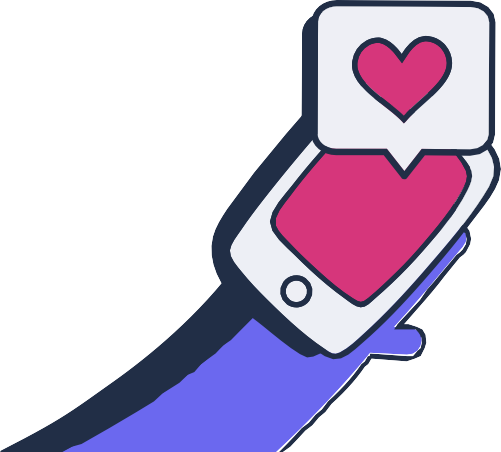 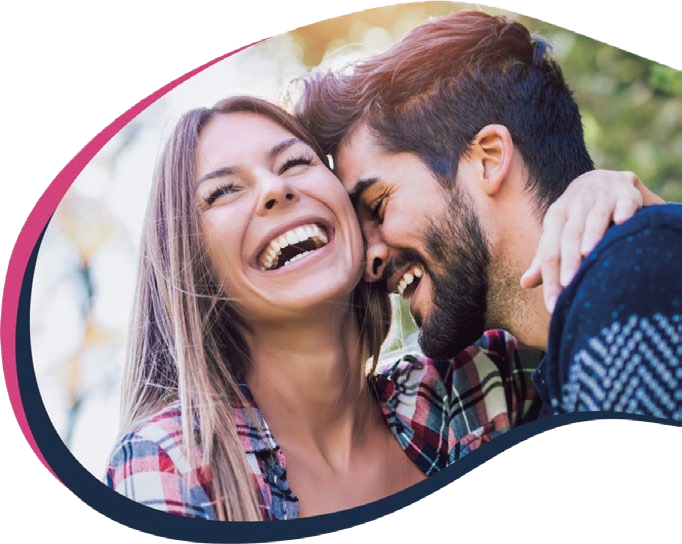 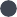 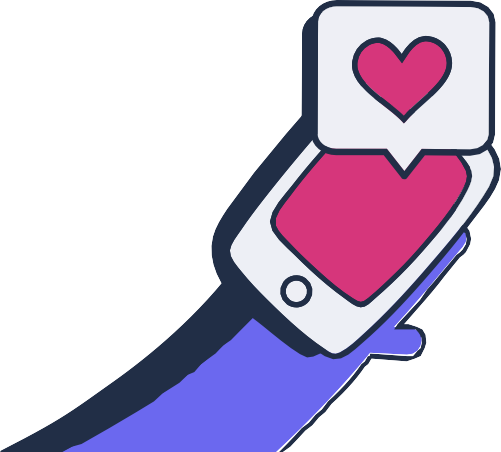 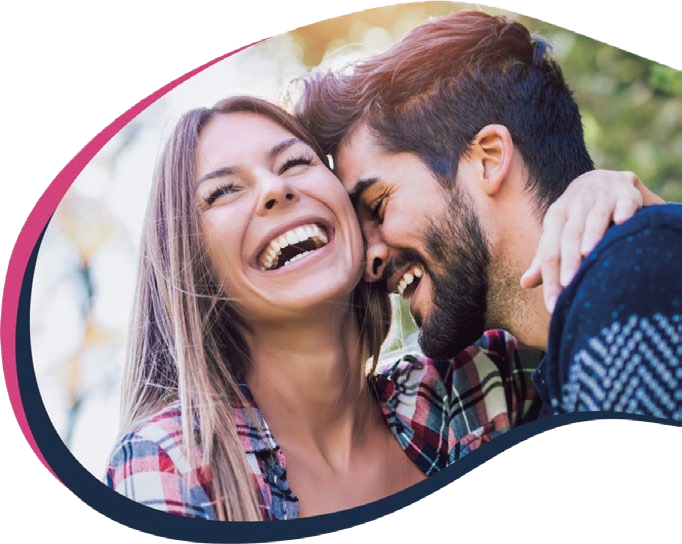 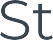 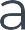 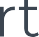 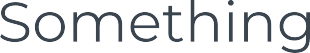 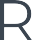 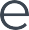 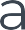 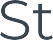 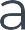 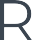 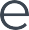 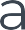 Meetic desvela la revolución que han experimentado las relaciones amorosas en estos últimos diez añosSin duda, la pandemia del Covid-19 es una crisis sin precedentes que ha modificado por completo nuestra sociedad, mentalidad, rutinas y, sobre todo, la manera de relacionarnos los unos con los otros. Pero, el dating ya venía desde años cambiando profundamente la manera de interactuar y de concebir las relaciones amorosas. Como experto en dating online desde 2002, Meetic se ha convertido en un testigo privilegiado de la revolución del amor, cuyas observaciones ahora revela basándose en estudios realizados durante los últimos diez años.La búsqueda de una mayor autenticidad, la aparición de nuevas formas de interactuar, un deseo cada vez más fuerte de tener más tiempo para hacer balance de nuestras vidas, nuestra necesidad de seguridad, la importancia de la primera cita y la prueba de la increíble capacidad de adaptación de los seres humanos: todo esto son cambios genuinos en la forma en que ahora vivimos nuestras vidas amorosas.Y es que, para los solteros, una cosa es segura: hay un “antes” y un “después” del coronavirus. Quizás la evolución de la naturaleza humana ha provocado una revolución en el dating. Pero a medida que la sociedad y la vida han cambiado, una cosa siempre ha permanecido igual: el deseo del soltero de encontrar un amor real.A continuación, las observaciones de Meetic sobre cómo han cambiado las relaciones en estos diez años: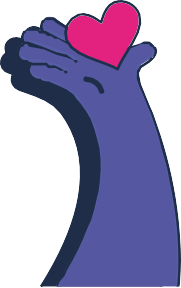 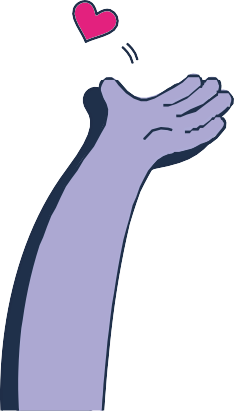 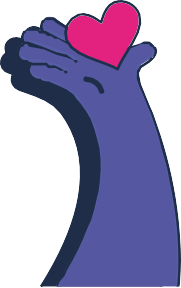 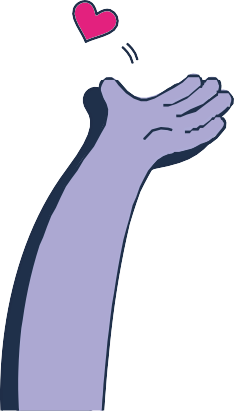 Menos presión social por estar solteroSi bien la búsqueda del amor sigue siendo una parte universal y perpetua de la naturaleza humana, parece que a lo largo de los años la presión sobre los solteros en realidad ha disminuido: mientras que en 2014 el 67% de los solteros españoles dijeron que sentían la presión de sus familiares para comenzar una relación*, ahora solo lo afirma el 44%***.¿Esta caída de la presión podría explicarse por la explosión del dating online? Los solteros confirman que las citas online son una solución cuando se ha vuelto cada vez más difícil conocer gente nueva a la manera tradicional. En 2013, solo el 51% de las personas se había acercado a alguien en un bar**, mientras que hoy en día el 58% de los solteros asegura que les resulta más difícil que antes acercarse a una persona en un espacio público***. Los solteros tienen cada vez menos confianza para encontrar pareja a través de sus amigos (62% en 2012**** vs 52% en 2020***), en el trabajo (33% en 2012**** vs 29% en 2020***) o un evento social (57% en 2012 VS 39,5% en 2020). Sin embargo, el 81% de ellos cree que es posible encontrar online el amor real***.Esta observación se ha vuelto aún más importante durante la pandemia actual, ya que conocer gente en la vida real es más difícil, pero mantener los lazos sociales es más esencial que nunca: durante el primer confinamiento, el 76% de los solteros españoles afirmaron que estaban usando Meetic tanto o incluso más que antes*****.Y en este contexto, se observa que los solteros españoles buscan la diferencia. Quizás sea obvio que las personas que no tienen pareja optarían por el dating online, no solo por la facilidad que ofrece (para el 85% de ellos), sino también porque les permite ampliar el campo de posibilidades: el 88% aprecia poder conocer a solteros con diferentes aficiones e intereses a los suyos, mientras que el 87% agradece la oportunidad de conocer gente de diferentes culturas y orígenes*****.La primera cita es cada vez menos formalUna buena noticia para los solteros en busca del amor es que cada vez son más las personas que tienen su primera cita: el 75% de los solteros de España declara haber tenido al menos una primera cita en el último mes***, en comparación con solo el 58% de 2013**. Se observa que con el tiempo las primeras citas se están desarrollando de una forma menos convencional, quizás debido a que los solteros sienten menos presión sobre ellos: más solteros optaron por una cerveza en un bar que una cena, lo que disminuyó el presupuesto por cita en un 58% entre 2013 y 2020 (55€ en 2013** vs 25€ en 2020***).Por otro lado, las primeras citas en la época del coronavirus han cambiado bastante por la disposición de los solteros a adaptarse, por ejemplo, llevando una mascarilla, reuniéndose al aire libre o utilizando una videollamada para tener una cita virtual. El 14% de los solteros en España ha adoptado las citas por video en los últimos meses*****.La vida sexual está más valorada y se habla más de elloCon el tiempo y probablemente como resultado del movimiento #Metoo, las mujeres solteras son ahora más proclives a defender la importancia de su desarrollo sexual: el 87% de ellas está de acuerdo con esta afirmación hoy** en comparación con solo el 63% en 2014*.Sin lugar a duda, el dating online ha jugado un papel en la liberalización sexual de las mujeres: el 49% de ellas asegura que fue un factor***. Y los hombres están de acuerdo: el 66% cree que las mujeres confían más en su sexualidad gracias a las citas online***.Llama la atención, -quizás por esta situación de la pandemia-, que ahora la gente espera más tiempo para pasar su primera noche juntos: en 2014, el 43% de los solteros afirmaron haber tenido relaciones sexuales en la primera cita*, en comparación con solo el 26% en 2020***. La mayoría de las personas prefieren ahora esperar a tener una segunda o tercera cita.Finalmente, cuando se les preguntó sobre la falta de sexo durante el confinamiento, solo se quejó de ello el 27% de los solteros españoles. La mayoría se sintió más afectado por la falta de contacto con la familia (49%) y la reducción de su vida social (47%)***.En conclusión, la tendencia de los últimos años muestra que las personas valoran más su vida sexual, están más dispuestas a expresar sus deseos sexuales y están más dispuestas a tomarse su tiempo.Cada vez más solteros buscan una historia realA pesar de todos estos cambios, el denominador común para los solteros sigue siendo la búsqueda de una historia real. En 2014, el 52% buscaba una relación seria*, pero esta cifra ha aumentado con los solteros de Meetic en España después del confinamiento al 61%*****.Los solteros siempre han estado comprometidos con este objetivo: el 75% admitió sentirse estresado durante su primera cita en 2014* y en 2020 el 61% admitió que había pensado detenidamente en cómo se vestiría y parecería para complacer a su cita. Al comienzo de la pandemia, impulsados más que nunca por el deseo de conocerse, los solteros se adaptaron tomándose más tiempo para realizar una introspección y mirar perfiles más interesantes (34%***). La gente definitivamente está adoptando el enfoque del "slow dating".Pero, ¿qué ES exactamente una historia real según los solteros? Cada vez está menos relacionado con el matrimonio: solo el 18% de los españoles que no tienen pareja cree que el matrimonio es la prueba de una relación seria***.Las relaciones serias, -tan deseadas por los solteros-, se han convertido gradualmente en una relación en la que las personas son realmente una pareja: conversan, comparten y hacen planes juntos (para el 33% en 2012**** y el 50% en 2020***), con un verdadero nivel de confianza para el 70% de ellos **. Parece que a lo largo de los años los solteros se han vuelto menos apegados a los símbolos tradicionales y más amigos de la comunicación y el intercambio. Sin embargo, la primera vez que se presenta su nueva pareja a la familia sigue siendo un paso importante para el 43% de los solteros entrevistados***.Mientras que los solteros dan cada vez menos importancia a la apariencia física (96% en 2012**** VS 46% en 2020***), y aún piensan que tener el mismo sentido del humor es importante (87%); una cosa es segura: desde el comienzo de la crisis sanitaria del Covid-19, la mayoría (57%) de los solteros buscan una historia basada en la autenticidad y la sinceridad***.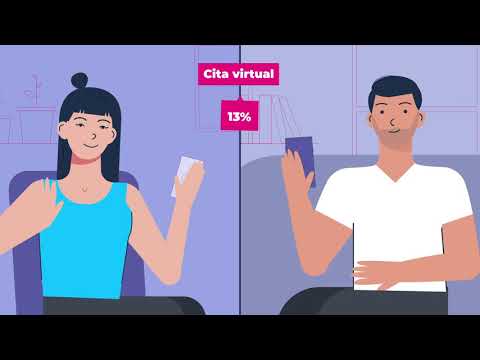 No te pierdas la oportunidad de conocer solteros comprometidos y de iniciar una historia real. Puedes descargarte la aplicación de Meetic en dispositivos Android o en dispositivos iOS.* Lovegeist 2015, encuesta realizada con TNS entre el 28 de octubre y el 13 de noviembre de 2014, entre una muestra representativa de 1000 personas de 18 a 65 años.** Lovegeist 2014, encuesta realizada con TNS entre el 12 de septiembre y el 14 de octubre de 2013, entre una muestra representativa de 1515 personas de 18 a 65 años.*** Lovegeist 2020, Encuesta realizada con Kantar entre el 4 y el 25 de marzo de 2020, entre una muestra representativa de 1005 personas de 18 a 75 años.**** Lovegeist 2013, Encuesta realizada con TNS entre el 29 de octubre y el 23 de noviembre de 2012, entre una muestra representativa de 1514 personas de 18 a 65 años.***** Love Connection 2020, encuesta interna de Meetic realizada en abril de 2020, entre una muestra representativa de 1372 personas. ¿Qué es Meetic?Fundada en 2001, Meetic es la aplicación más famosa para encontrar pareja. Ofrece funcionalidades para que todos y cada uno de los solteros conozcan gente nueva de la forma que quieran: cada usuario puede crear sus propios criterios de búsqueda, navegar entre los perfiles de los usuarios conectados, dejarse llevar por los perfiles sugeridos en el Carrusel, visitar los perfiles sugeridos diariamente o conocer gente en sus eventos para solteros. Actualmente, Meetic está presente en 16 países europeos y disponible en 13 idiomas diferentes. Gracias a Meetic Group se han formado cerca de un millón de parejas en España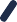 